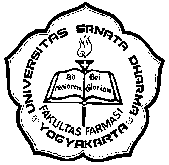 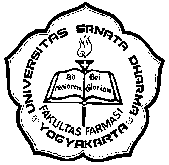 PERMOHONAN PENGADAANBAHAN HABIS PAKAI KepadaYth. Kepala LaboratoriumFakultas Farmasi, Universitas Sanata DharmaKami mohon pengadaan untuk:Kegiatan	: _________________________________________Penanggung jawab	: _________________________________________Rincian kebutuhan	: _________________________________________Terima kasih.Yogyakarta, _____________________                     Menyetujui,	Catatan :             Kepala Laboratorium	________________________________	________________________________	_________________________________________________________Lembar 1. Kepala LaboratoriumPERMOHONAN PENGADAANBAHAN HABIS PAKAI KepadaYth. Kepala LaboratoriumFakultas Farmasi, Universitas Sanata DharmaKami mohon pengadaan untuk:Kegiatan	: _________________________________________Penanggung jawab	: _________________________________________Rincian kebutuhan	: _________________________________________Terima kasih.Yogyakarta, _____________________                     Menyetujui,	Catatan :             Kepala Laboratorium	________________________________	________________________________	_________________________________________________________Lembar 2. LaboranNoNama barangSpek.(no/cat)JmlTgl. pakai12345Mengetahui,Dosen Pengampu Mata Kuliah_________________________Laboran_____________________NoNama barangSpek.(no/cat)JmlTgl. pakai12345Mengetahui,Dosen Pengampu Mata Kuliah_________________________Laboran_____________________